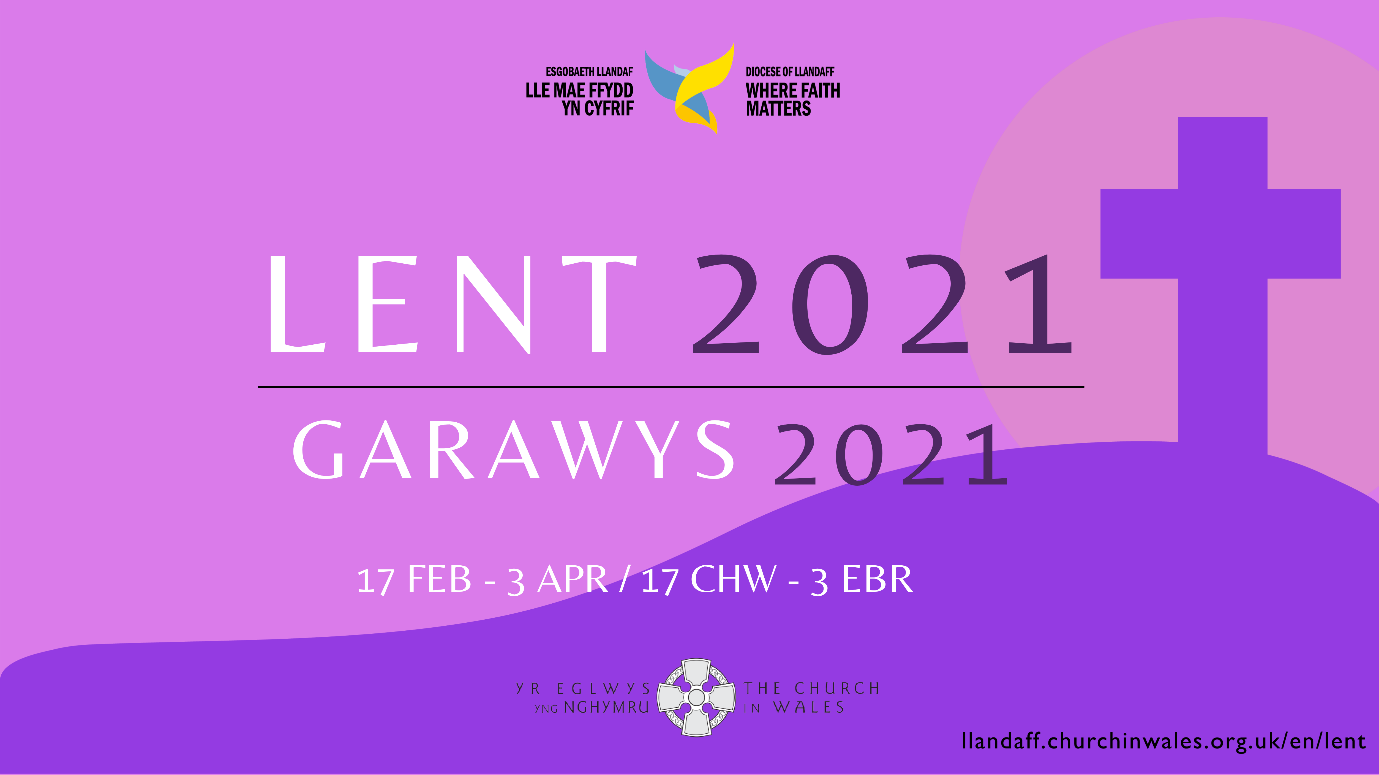 Open our Eyes to your PresencePrayersAsh Wednesday / First Week of LentWritten by Eleanor Williams (Llandaff Reader-in-Training)To the phrase: Lord, we ask you toThe response is: Open our eyes to your presenceLord, we ask you toOpen our eyes to your presenceIf we want to take a deep breath at the start of LentLord, we ask you toOpen our eyes to your presenceIf we want to set off in a different directionLord, we ask you toOpen our eyes to your presenceIf we want to increase our openhearted awareness of the world around usLord, we ask you toOpen our eyes to your presenceIf we want to recall what we haven’t doneLord, we ask you toOpen our eyes to your presenceIf we want to do better next timeLord, we ask you toOpen our eyes to your presenceIf we want to stop over-complicating thingsLord, we ask you toOpen our eyes to your presenceIf we want to cut down on our tendency to catastrophiseLord, we ask you toOpen our eyes to your presenceIf we want to keep being patient and kindLord, we ask you toOpen our eyes to your presenceIf we want to remember why we’re doing thisLord, we ask you toOpen our eyes to your presenceIf we want to look beyond death to lifeLord, we ask you toOpen our eyes to your presenceAmen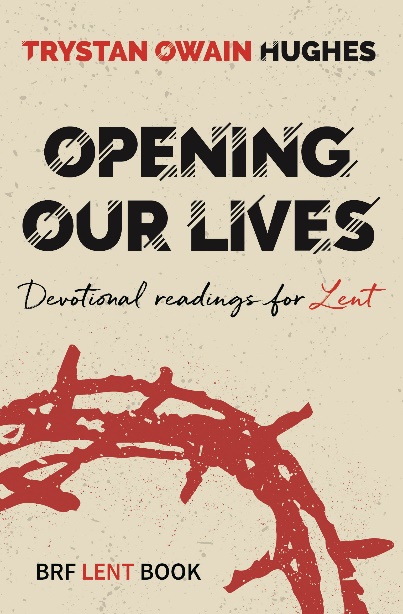 Opening Our Lives: Devotional readings for Lent – BRFonline 